COMITE JUDO 62DEMANDE D’ORGANISATION DE COMPETITION DE TOURNOI OU D’ACTIVITE ENCADREEComme prévu dans les textes fédéraux, toute organisation de compétition, de tournoi ou d’activité encadrée, doit avoir l’accord du Président de la Ligue ou du Président départemental.Je soussigné(e) 	Président du club de 	souhaite organiser :Titre de la compétition : Date : Horaires : Adresse exacte : Catégories d’âge concernées : Le Président s’engage à respecter le règlement fédéral en accord avec les règles techniques du Judo Français et avec le code sportif de la FFJDA. Le Président s’engage également à suivre à la lettre le dernier protocole en vigueur à la date de son organisationJoindre obligatoirement un règlement de la compétition à cette demande.RAPPELSignature du Président du club :Date de la demande : 	Décision du Président Comité Judo 62, :ouinonSurfaces de compétitions règlementaires en fonction de la catégorie d’âgeNormes de sécurité respectées pour tous (judokas, accompagnants, spectateurs)Les clubs inscrits sont obligatoirement affiliés à la FFJDALe club organisateur s’engage à vérifier que chaque judoka soit licencié auprès de la FFJDAUn poste de secours sera présent sur toute la durée de la compétitionVérification du Pass Sanitaire pour tous FAVORABLELe : 	DEFAVORABLERaisons : 	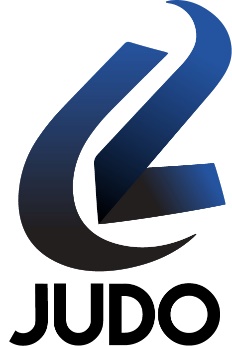 